                                                                                                                Heart Connect aims to help heart failure patients manage their condition better through support and promotion of self-care and education. The service will provide patients with five support calls from Irish Heart Foundation staff and nurses on a monthly basis.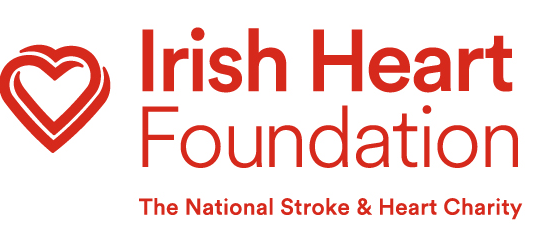 Heart Failure Service Consent Referral Form -Heart Connect Pilot Service CH07 and CH09Please note this referral form is for patients with a clinical diagnosis of Heart FailureGPs clinics can refer their patients to the service through Healthlink.This referral form and any queries can be sent via email at heartfailure@irishheart.ieOr by post to Vicky De Arce at Irish Heart Foundation, 17-19 Rathmines Road Lower, Dublin D06C780If you have queries, please contact us on heartfailure@irishheart.ie or call us on 01 668 5001Name person referred into the service:Date of Birth:Email:Phone: County of residence:                                                               Eircode:Next of Kin (Name & Number):Comments/Notes:Referrer InformationName:Role:Referring Hospital/Clinic:Phone Number:Other Contact Information: Please confirm that this patient is aware of their Heart Failure diagnosis ConsentPlease confirm that this referral has been verbally consented by checking this box  Fair Processing Notice: By providing this verbal consent, you agree to the HSE sharing your contact details with the Irish Heart Foundation to be involved in the IHF Heart Failure Support Service. The IHF will store your data on their secure systems, in line with the GDPR, for 5 years and will not share it with any other parties. If you have any queries on this, please contact heartfailure@irishheart.ie